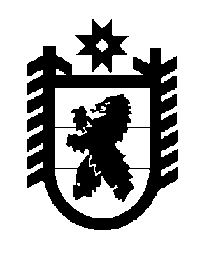 Российская Федерация Республика Карелия    ПРАВИТЕЛЬСТВО РЕСПУБЛИКИ КАРЕЛИЯРАСПОРЯЖЕНИЕот  7 сентября 2017 года № 499р-Пг. Петрозаводск Внести в приложение 1 к распоряжению Правительства Республики Карелия от 1 марта 2017 года № 109р-П изменения, изложив его в следующей редакции:«Приложение 1 к распоряжениюПравительства Республики Карелияот 1 марта 2017 года № 109р-ППлан мероприятий («дорожная карта»)по внедрению в Республике Карелия целевой модели «Получение разрешения на строительство и территориальное планирование»                       Временно исполняющий обязанности
                       Главы Республики Карелия                                                                                          А.О. Парфенчиков№п/пФактор/этап реализацииНеобходимые мерыЦелевой показательТекущее значение показателяЦелевое значение показателяЦелевое значение показателяЦелевое значение показателяОтветственныйисполнитель№п/пФактор/этап реализацииНеобходимые мерыЦелевой показательТекущее значение показателя31 декабря 2017 года31 декабря 2019 года31 декабря 2021 годаОтветственныйисполнитель1234567891. Территориальное планирование1. Территориальное планирование1. Территориальное планирование1. Территориальное планирование1. Территориальное планирование1. Территориальное планирование1. Территориальное планирование1. Территориальное планирование1. Территориальное планирование1.1.Обеспечение согласованности процесса планирования социально-экономического развития муниципальных образованийподготовка, согласо-вание и утверждение стратегии социально-экономи-ческого развития муниципального образования и плана ее реализацииналичие страте-гии социально-экономического развития муни-ципального образования, да/нетнетнетдадаорганы местного самоуправления в Республике Карелия (далее – ОМСУ)             (по согласованию),Министерство эконо-мического развития и промышленности Республики Карелия 1.1.Обеспечение согласованности процесса планирования социально-экономического развития муниципальных образованийподготовка, согласо-вание и утверждение стратегии социально-экономи-ческого развития муниципального образования и плана ее реализацииналичие плана  реализации стра-тегии социально-экономического развития, да/нетнетнетдадаОМСУ (по согласова-нию),Министерство эконо-мического развития и промышленности Республики Карелия 1.2.Подготовка, согласование, утверждение и размещение в федеральной государственной информационной системе установление сово-купности расчетных показателей мини-мально допустимого уровня обеспечен-ности объектами местного значения, определенными наличие и разме-щение в ФГИС ТП утвержден-ных местных нормативов градостроитель-ного проектиро-вания, да/нетнетнетдадаОМСУ (по согласова-нию),Министерство строи-тельства, жилищно-коммунального хозяй-ства и энергетики Республики Карелия123456789территориаль-ного планиро-вания (далее – ФГИС ТП) местных нормативов градостроитель-ного проектиро-ваниязаконодательством Российской Федера-ции, и расчетных показателей макси-мально допустимого уровня террито-риальной доступ-ности таких объек-тов для учета в генеральных планах поселений, гене-ральных планах городских округов1.3.Обеспечение принятия доку-ментов террито-риального планированияподготовка, утверж-дение в установлен-ном порядке и размещение в ФГИС ТП генеральных планов поселений, генеральных планов городских округовналичие и разме-щение в ФГИС ТП утвержденных гене-ральных планов посе-лений, генеральных планов городских округов, да/нетдадададаОМСУ (по согласова-нию),Министерство строи-тельства, жилищно-коммунального хозяй-ства и энергетики Республики Карелия1.3.Обеспечение принятия доку-ментов террито-риального планированияподготовка, утверж-дение в установлен-ном порядке и размещение в ФГИС ТП генеральных планов поселений, генеральных планов городских округовдоля в субъектах Российской Феде-рации поселений, городских округов с утвержденными генеральными планами поселений, генеральными планами городских округов, процентов100100100100ОМСУ (по согласова-нию),Министерство строи-тельства, жилищно-коммунального хозяй-ства и энергетики Республики Карелия1.4.Обеспечение сбалансирован-ного, перспек-тивного разви-тия систем коммунальной, транспортной, социальной инфраструктур местного значе-ния на основа-нии генеральных планов поселе-ний, генераль-ных планов городских округовподготовка на основе утвержден-ного и размещен-ного в ФГИС ТП генерального плана поселения/город-ского округа: программы комплексного развития систем коммунальной инфраструктуры поселения/город-ского округа, программы комплексного развития транспортной инфраструктуры поселения/город-ского округа, программы комплексного развития социальной инфраструктуры поселения/город-ского округаналичие утвержден-ных и размещенных в ФГИС ТП программ комплексного разви-тия систем комму-нальной инфраструк-туры поселения, городского округа, да/нетнетнетдадаОМСУ (по согласова-нию),Министерство строи-тельства, жилищно-коммунального хозяй-ства и энергетики Республики Карелия1.4.Обеспечение сбалансирован-ного, перспек-тивного разви-тия систем коммунальной, транспортной, социальной инфраструктур местного значе-ния на основа-нии генеральных планов поселе-ний, генераль-ных планов городских округовподготовка на основе утвержден-ного и размещен-ного в ФГИС ТП генерального плана поселения/город-ского округа: программы комплексного развития систем коммунальной инфраструктуры поселения/город-ского округа, программы комплексного развития транспортной инфраструктуры поселения/город-ского округа, программы комплексного развития социальной инфраструктуры поселения/город-ского округаналичие утвержден-ных и размещенных в ФГИС ТП программ комплексного развития транспортной инфраструктуры поселения, городского округа, да/нетнетнетдадаОМСУ (по согласова-нию),Государственный комитет Республики Карелия по дорож-ному хозяйству, транспорту и связи1.4.Обеспечение сбалансирован-ного, перспек-тивного разви-тия систем коммунальной, транспортной, социальной инфраструктур местного значе-ния на основа-нии генеральных планов поселе-ний, генераль-ных планов городских округовподготовка на основе утвержден-ного и размещен-ного в ФГИС ТП генерального плана поселения/город-ского округа: программы комплексного развития систем коммунальной инфраструктуры поселения/город-ского округа, программы комплексного развития транспортной инфраструктуры поселения/город-ского округа, программы комплексного развития социальной инфраструктуры поселения/город-ского округаналичие утвержден-ных и размещенных в ФГИС ТП программ комплексного разви-тия социальной инфраструктуры поселения, городского округа, да/нетнетнетдадаОМСУ (по согласова-нию),Министерство строи-тельства, жилищно-коммунального хозяй-ства и энергетики Республики Карелия 1.5.Обеспечение установления территориаль-ных зон и градо-строительных регламентовподготовка, согласо-вание, утверждение проекта правил землепользования и застройки осущест-вляется с учетом положений о территориальном планировании, содержащихся в генеральных планах поселений, генеральных планах городских округов. Размещение в ФГИС ТП правил землепользования и застройкиналичие утвержден-ных и размещенных в ФГИС ТП правил землепользования и застройки, да/нетдадададаОМСУ (по согласова-нию),Министерство строи-тельства, жилищно-коммунального хозяй-ства и энергетики Республики Карелия 2. Получение разрешения на строительство2. Получение разрешения на строительство2. Получение разрешения на строительство2. Получение разрешения на строительство2. Получение разрешения на строительство2. Получение разрешения на строительство2. Получение разрешения на строительство2. Получение разрешения на строительство2. Получение разрешения на строительство2.1. Получение градостроительного плана земельного участка2.1. Получение градостроительного плана земельного участка2.1. Получение градостроительного плана земельного участка2.1. Получение градостроительного плана земельного участка2.1. Получение градостроительного плана земельного участка2.1. Получение градостроительного плана земельного участка2.1. Получение градостроительного плана земельного участка2.1. Получение градостроительного плана земельного участка2.1. Получение градостроительного плана земельного участка2.1.1.Предоставление градостроитель-ного плана земельного участка (далее – ГПЗУ)сокращение сроков предоставления государственных (муниципальных) услуг по выдаче ГПЗУсрок предоставления услуги, рабочих дней30252320ОМСУ (по согласова-нию),Министерство строи-тельства, жилищно-коммунального хозяй-ства и энергетики Республики Карелия 2.1.2.Уровень разви-тия услуг по выдаче ГПЗУ в электронном видеобеспечение предоставления государственных (муниципальных) услуг по выдаче ГПЗУ в электронном видедоля предоставлен-ных услуг по выдаче ГПЗУ в электронном виде в общем количестве предоставленных услуг по выдаче ГПЗУ, процентов03080100ОМСУ (по согласова-нию),Министерство строи-тельства, жилищно-коммунального хозяй-ства и энергетики Республики Карелия 2.1.3.Уровень обеспечения предоставления услуг по прин-ципу «одного окна» в много-функциональ-ных центрах предоставления государственных (муниципаль-ных) услуг (далее – МФЦ)обеспечение предоставления государственных (муниципальных) услуг по выдаче ГПЗУ по принципу «одного окна» в МФЦдоля услуг, предо-ставленных в МФЦ,  в общем количестве предоставленных услуг, процентов01050100государственное  бюджетное учрежде-ние Республики Карелия «Много-функциональный центр предоставления государственных и муниципальных услуг Республики Карелия» (далее – ГБУ РК МФЦ), ОМСУ (по согласованию),Министерство строи-тельства, жилищно-коммунального хозяй-ства и энергетики Республики Карелия2.1.4.Регламентация процедур предо-ставления госу-дарственных (муниципаль-ных) услуг по выдаче ГПЗУразработка и приня-тие административ-ных регламентов предоставления государственных (муниципальных) услуг по выдаче ГПЗУутвержденный административный регламент, да/нетнетдададаОМСУ (по согласова-нию),Министерство строи-тельства, жилищно-коммунального хозяй-ства и энергетики Республики Карелия 2.2. Подключение (технологическое присоединение) многоквартирного жилого дома к сетям инженерно-технического обеспечения, электрическим сетям2.2. Подключение (технологическое присоединение) многоквартирного жилого дома к сетям инженерно-технического обеспечения, электрическим сетям2.2. Подключение (технологическое присоединение) многоквартирного жилого дома к сетям инженерно-технического обеспечения, электрическим сетям2.2. Подключение (технологическое присоединение) многоквартирного жилого дома к сетям инженерно-технического обеспечения, электрическим сетям2.2. Подключение (технологическое присоединение) многоквартирного жилого дома к сетям инженерно-технического обеспечения, электрическим сетям2.2. Подключение (технологическое присоединение) многоквартирного жилого дома к сетям инженерно-технического обеспечения, электрическим сетям2.2. Подключение (технологическое присоединение) многоквартирного жилого дома к сетям инженерно-технического обеспечения, электрическим сетям2.2. Подключение (технологическое присоединение) многоквартирного жилого дома к сетям инженерно-технического обеспечения, электрическим сетям2.2. Подключение (технологическое присоединение) многоквартирного жилого дома к сетям инженерно-технического обеспечения, электрическим сетям2.2.1.Заключение договоров подключения (технологиче-ского присоеди-нения) к сетям инженерно-технического обеспечения, электрическим сетям, включая получение технических условийоптимизация сроков предоставления услуг по заключе-нию договоров подключения (технологического присоединения) к сетям инженерно-технического обес-печения, электриче-ским сетям, включая получение техниче-ских условийсрок предоставления услуг, календарных дней30282520Министерство строи-тельства, жилищно-коммунального хозяй-ства и энергетики Республики Карелия2.2.2.Уровень разви-тия услуг по заключению договоров подключения (технологиче-ского присоеди-нения) к сетям инженерно-технического обеспечения, электрическим сетям, включая получение технических условий, в электронном видеобеспечение предо-ставления услуг по заключению дого-воров подключения (технологического присоединения) к сетям инженерно-технического обес-печения, электриче-ским сетям, включая получение техни-ческих условий, в электронном видедоля предоставлен-ных в электронном виде услуг по заклю-чению договоров подключения (технологического присоединения) к сетям инженерно-технического обеспе-чения, электрическим сетям, включая полу-чение технических условий, в общем количестве предо-ставленных услуг по заключению догово-ров подключения (технологического присоединения) к сетям инженерно-технического обеспе-чения, электрическим сетям, включая полу-чение технических условий, процентов53080100Министерство строи-тельства, жилищно-коммунального хозяй-ства и энергетики Республики Карелия2.2.3.Уровень разви-тия услуг по заключению договоров подключения (технологиче-ского присоеди-нения) к сетям инженерно-технического обеспечения, электрическим сетям, включая получение технических условий, по принципу «одного окна»обеспечение предо-ставления услуг по заключению догово-ров подключения (технологического присоединения) к сетям инженерно-технического обес-печения, электриче-ским сетям, включая получение техни-ческих условий, по принципу «одного окна»доля предоставлен-ных через МФЦ услуг по заключению дого-воров подключения (технологического присоединения) к сетям инженерно-технического обес-печения, электриче-ским сетям, включая получение техниче-ских условий,  в общем количестве предоставленных услуг по заключению договоров подклю-чения (технологиче-ского присоединения) к сетям инженерно-технического обеспе-чения, электрическим сетям, включая полу-чение технических условий, процентов52050100ГБУ РК МФЦ,Министерство строи-тельства, жилищно-коммунального хозяй-ства и энергетики Республики Карелия2.2.4.Регламентация процедур подключения (технологиче-ского присоеди-нения) объектов капитального строительства к сетям инженерно-технического обеспечения, электрическим сетямразработка и приня-тие регламентов подключения (технологического присоединения) объектов капиталь-ного строительства к сетям инженерно-технического обес-печения, электриче-ским сетям, разме-щение регламентов в открытом доступе в информационно- телекоммуника-ционной сети «Интернет» (далее – сеть «Интернет»)наличие регламентов подключения (техно-логического присое-динения) объектов капитального строи-тельства к сетям инженерно-техниче-ского обеспечения, электрическим сетям, да/нетнетдададаМинистерство строи-тельства, жилищно-коммунального хозяй-ства и энергетики Республики Карелия2.3. Экспертиза проектной документации и результатов инженерных изысканий2.3. Экспертиза проектной документации и результатов инженерных изысканий2.3. Экспертиза проектной документации и результатов инженерных изысканий2.3. Экспертиза проектной документации и результатов инженерных изысканий2.3. Экспертиза проектной документации и результатов инженерных изысканий2.3. Экспертиза проектной документации и результатов инженерных изысканий2.3. Экспертиза проектной документации и результатов инженерных изысканий2.3. Экспертиза проектной документации и результатов инженерных изысканий2.3. Экспертиза проектной документации и результатов инженерных изысканий2.3.1.Проведение экспертизы проектной документации и результатов инженерных изысканийсокращение сроков получения заключе-ния экспертизы проектной документации и (или) результатов инженерных изысканийсрок предоставления услуги, календарных дней60454035Министерство строи-тельства, жилищно-коммунального хозяй-ства и энергетики Республики Карелия2.3.2.Уровень обеспе-чения предостав-ления услуг по проведению экспертизы проектной документации и результатов инженерных изысканий в электронном видеобеспечение предо-ставления услуг по проведению экспер-тизы проектной документации и результатов инже-нерных изысканий в электронном видедоля предоставлен-ных в электронном виде услуг по прове-дению экспертизы проектной докумен-тации и результатов инженерных изыс-каний, в общем коли-честве предоставлен-ных услуг по прове-дению экспертизы проектной докумен-тации и результатов инженерных изыс-каний, процентов5100100100Министерство строи-тельства, жилищно-коммунального хозяй-ства и энергетики Республики Карелия2.3.3.Уровень межве-домственного взаимодействиясокращение количе-ства сведений, которые заявитель обязан представлять для проведения экспертизы проект-ной документации и результатов инже-нерных изысканий, путем организации межведомственного электронного взаимодействияколичество сведений, которые заявитель обязан представить для проведения экспертизы проект-ной документации и результатов инже-нерных изысканий, единиц7333Министерство строи-тельства, жилищно-коммунального хозяй-ства и энергетики Республики Карелия2.3.4.Регламентация процедур по проведению экспертизы проектной документации и результатов инженерных изысканийразработка и приня-тие администра-тивных регламентов предоставления услуг по проведе-нию экспертизы проектной докумен-тации и результатов инженерных изыс-канийутвержденный административный регламент, да/нетдадададаМинистерство строи-тельства, жилищно-коммунального хозяй-ства и энергетики Республики Карелия2.4. Получение разрешения на строительство2.4. Получение разрешения на строительство2.4. Получение разрешения на строительство2.4. Получение разрешения на строительство2.4. Получение разрешения на строительство2.4. Получение разрешения на строительство2.4. Получение разрешения на строительство2.4. Получение разрешения на строительство2.4. Получение разрешения на строительство2.4.1.Предоставление услуги по выда-че разрешения на строительствосокращение сроков получения разреше-ния на строитель-ствосрок предоставления услуги, рабочих дней10765ОМСУ (по согласова-нию),Министерство строи-тельства, жилищно-коммунального хозяй-ства и энергетики Республики Карелия2.4.2.Уровень обеспечения предоставления услуг по выдаче разрешения на строительство в электронном видеобеспечение предоставления государственных (муниципальных) услуг по выдаче разрешения на строительство в электронном видедоля услуг по выдаче разрешения на строи-тельство, предостав-ленных в электрон-ном виде, в общем количестве предо-ставленных услуг по выдаче разрешения на строительство, процентов02050100ОМСУ (по согласова-нию),Министерство строи-тельства, жилищно-коммунального хозяй-ства и энергетики Республики Карелия2.4.3.Уровень обеспечения предоставления услуг по выдаче разрешения на строительство по принципу «одного окна» в МФЦобеспечение предоставления государственных  (муниципальных) услуг по выдаче разрешения на строительство по принципу «одного окна» в МФЦдоля услуг по выдаче разрешения на строи-тельство, предостав-ленных в МФЦ, в общем количестве предоставленных услуг по выдаче раз-решения на строи-тельство, процентов01050100ГБУ РК МФЦ,ОМСУ (по согласова-нию),Министерство строи-тельства, жилищно-коммунального хозяй-ства и энергетики Республики Карелия2.4.4.Регламентация процедур выда-чи разрешения на строительстворазработка и приня-тие администра-тивных регламентов предоставления государственных  (муниципальных) услуг по выдаче разрешения на строительствоутвержденный административный регламент, да/нетнетдададаОМСУ (по согласова-нию),Министерство строи-тельства, жилищно-коммунального хозяй-ства и энергетики Республики Карелия2.5. Проведение дополнительных процедур2.5. Проведение дополнительных процедур2.5. Проведение дополнительных процедур2.5. Проведение дополнительных процедур2.5. Проведение дополнительных процедур2.5. Проведение дополнительных процедур2.5. Проведение дополнительных процедур2.5. Проведение дополнительных процедур2.5. Проведение дополнительных процедур2.5.1.Проведение дополнительных процедур, связанных с особенностями градостроитель-ной деятель-ностиоптимизация коли-чества дополнитель-ных процедур, предусмотренных исчерпывающим перечнем процедур в сфере жилищного строительства, утвержденным постановлением Правительства Российской Федерации                   от 30 апреля 2014 года № 403 «Об исчерпывающем перечне процедур в сфере жилищного строительства», и сроков их прове-денияпредельный срок проведения дополнительных процедур, связанных с особенностями градостроительной деятельности, календарных дней30252010ОМСУ (по согласова-нию),Министерство строи-тельства, жилищно-коммунального хозяй-ства и энергетики Республики Карелия2.5.2.Регламентация дополнительных процедур, связанных с особенностями градостроитель-ной деятель-ности разработка и приня-тие администра-тивных регламентов предоставления государственных  (муниципальных) услуг, связанных с проведением дополнительных процедурналичие администра-тивных регламентов предоставления услуг, связанных с проведением дополнительных процедур, да/нетнетдададаОМСУ (по согласова-нию),Министерство строи-тельства, жилищно-коммунального хозяй-ства и энергетики Республики Карелия2.6. Обеспечивающие факторы2.6. Обеспечивающие факторы2.6. Обеспечивающие факторы2.6. Обеспечивающие факторы2.6. Обеспечивающие факторы2.6. Обеспечивающие факторы2.6. Обеспечивающие факторы2.6. Обеспечивающие факторы2.6. Обеспечивающие факторы2.6.1.Уровень разви-тия онлайн-сервисов в сфере строительстваразработка и внед-рение информа-ционных интерак-тивно-аналитиче-ских сервисов, демонстрирующих последовательность проведения проце-дур в зависимости от типа, вида и особенностей строительного проекта («кальку-лятор процедур»)наличие «калькулятора процедур», да/нетнетдададаМинистерство строи-тельства, жилищно-коммунального хозяй-ства и энергетики Республики Карелия2.6.1.Уровень разви-тия онлайн-сервисов в сфере строительстваразработка и внед-рение информацион-ной системы обес-печения градострои-тельной деятель-ности (далее – ИСОГД) в электрон-ном виде, интегри-рованной с регио-нальным порталом государственных (муниципальных) услуг, позволяющей перейти к межве-домственному и межуровневому взаимодействиюналичие ИСОГД регионального уровня в электронном виде, да/нетнетнетдадаМинистерство строи-тельства, жилищно-коммунального хозяй-ства и энергетики Республики Карелия2.6.1.Уровень разви-тия онлайн-сервисов в сфере строительстваобеспечение воз-можности получе-ния профессиональ-ной консультации по порядку и срокам оказания государственных  (муниципальных) услуг, в том числе в режиме онлайнналичие контактного центра по вопросам предоставления государственных  (муниципальных) услуг в сфере строительства в электронном виде, да/нетнетдададаОМСУ (по согласова-нию),Министерство строи-тельства, жилищно-коммунального хозяй-ства и энергетики Республики Карелия2.6.2.Эффективность регионального проектного офиса в сфере строительстваповышение эффек-тивности деятель-ности органов исполнительной власти Республики Карелия, ОМСУ в сфере строительствауровень удовлетво-ренности заявителей качеством предостав-ленных услуг в сфере строительства в рам-ках национального рейтинга состояния инвестиционного климата в субъектах Российской Федерации, средний балл оценки (из 5 возможных)44,44,54,8Министерство строи-тельства, жилищно-коммунального хозяй-ства и энергетики Республики Карелия2.6.3.Уровень инфор-мированности участников градостроитель-ных отношенийповышение уровня профессиональной подготовки государ-ственных (муници-пальных) служащих, ответственных за предоставление государственных (муниципальных) услуг в сфере строи-тельства, а также иных участников градостроительной деятельности в части земельных вопросов и вопросов градостроительстваколичество обучаю-щих семинаров (вебинаров) для государственных (муниципальных) служащих по предо-ставлению государ-ственных (муници-пальных) услуг в сфере строительства, а также иных участ-ников градострои-тельной деятельности региона в части земельных вопросов и вопросов градо-строительства, единиц в квартал1444Министерство строи-тельства, жилищно-коммунального хозяй-ства и энергетики Республики Карелия2.6.3.Уровень инфор-мированности участников градостроитель-ных отношенийповышение доступ-ности интересую-щей застройщиков информации о порядке и условиях получения услуг в градостроительной сфере, об органах власти, предостав-ляющих услуги в сфере строитель-ства, о порядке и условиях получения информации о градостроительных условиях и ограничениях развития территорииналичие на Офици-альном интернет-портале Республики Карелия, региональ-ном портале государственных и муниципальных услуг и на официальных сайтах ОМСУ в сети «Интернет» раздела, посвященного вопро-сам градостроитель-ной деятельности, содержащего струк-турированную информацию, интересующую застройщиков, о порядке и условиях получения услуг в градостроительной сфере, об органах власти, предостав-ляющих услуги в сфере строительства, о порядке и условиях получения информа-ции о градострои-тельных условиях и ограничениях развития территории, правила землеполь-зования и застройки, генеральные планы, документацию по планировке терри-торий, да/нетдадададаОМСУ (по согласова-нию),Министерство строи-тельства, жилищно-коммунального хозяй-ства и энергетики Республики Карелия2.6.3.Уровень инфор-мированности участников градостроитель-ных отношенийповышение доступ-ности интересую-щей застройщиков информации о порядке и условиях получения услуг в градостроительной сфере, об органах власти, предостав-ляющих услуги в сфере строитель-ства, о порядке и условиях получения информации о градостроительных условиях и ограничениях развития территорииналичие информации о стандартах предо-ставления услуг в понятной и доступ-ной форме (проспекты, буклеты, листовки), да/нетдадададаМинистерство строи-тельства, жилищно-коммунального хозяй-ства и энергетики Республики Карелияповышение обеспе-ченности муници-пальных образова-ний правилами землепользования и застройки (далее –ПЗЗ), отвечающими установленным требованиямдоля муниципальных образований, в которых утверждены ПЗЗ, отвечающие установленным требованиям, процентов305080100ОМСУ (по согласова-нию),Министерство строи-тельства, жилищно-коммунального хозяй-ства и энергетики Республики Карелия».